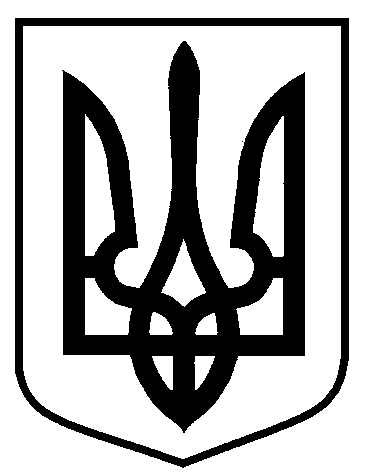 РОЗПОРЯДЖЕННЯМІСЬКОГО ГОЛОВИм. СумиЗ метою формування та затвердження списку присяжних, враховуючи листи начальника територіального управління державної судової адміністрації України в Сумській області Кібця В.О. від 12.11.2019 № 03-1504/19 та від 12.11.2019 № 03-1505/19, керуючись пунктом 20 частини 4 статті 42 Закону України «Про місцеве самоврядування в Україні» :1. Створити робочу групу з питань формування списків присяжних (далі – робоча група) у складі згідно з додатком. 2. Робочій групі вжити заходів щодо формування списків присяжних.3. Організаційне забезпечення діяльності робочої групи покласти на  її секретаря.4. Надати право голові робочої групи залучати до участі в роботі працівників органів виконавчої влади, місцевого самоврядування, представників підприємств, установ, організацій (за згодою їх керівників), а також окремих фахівців.5. Контроль за виконанням даного розпорядження покласти на заступника міського голови, керуючого справами виконавчого комітету Пака С.Я.Міський голова				О.М. ЛисенкоАнтоненко 700-564Розіслати: членам робочої групиДодатокдо розпорядження міського головивід 02.12.2019  №  427-РСКЛАДробочої групи з питань формування списків присяжнихНачальник відділу організаційно-кадрової роботи					А.Г. Антоненковід     02.12.2019  № 427-Р Про робочу групу з питань формування списків присяжнихПакСтепан Якович–заступник міського голови, керуючий справами виконавчого комітету, голова робочої групиПявкаЮлія Миколаївна–завідувач сектору правового управління Сумської міської ради, секретар робочої групиЧлени робочої групи:Члени робочої групи:Члени робочої групи:АнтоненкоАндрій Геннадійович–начальник відділу організаційно-кадрової роботи Сумської міської радиДанильченкоАнтоніна Миколаївна–начальник управління освіти і науки Сумської міської радиПавленкоВіктор Іванович–в.о. директора департаменту інфраструктури міста Сумської міської радиЦибульськаНаталія Олексіївна–начальник відділу культури Сумської міської радиЧайченкоОлег Володимирович–начальник правового управління Сумської міської радиЧумаченкоОлена Юріївна–в.о. начальника відділу охорони здоров’я Сумської міської ради